Технологическая картаурока английского языка №21/3   в 3  классеТема:   «In my lunch box»учитель МАОУ «Школа №30» Севрюкова Екатерина ВикторовнаТип урока: Урок открытия нового знания ,урок применения знаний и умений, который позволяет организовать тренировку основного грамматического  материала в общении, что имеет коммуникативную ценность, расширяет филологический кругозор, позволяет воплотить принцип личностно-ориентированного общения, развитие коммуникативных умений учащихся; развитие навыков говорения, монологической речиТема цикла: ALL THE THINGS I LIKE!   (7часов)Тема урока: Мой обед Место урока в цикле: Третий урок – знакомство с новым материалом, закрепление пройденного. Цель  урока: Формирование лексических и грамматических речевых навыков. Формирование коммуникативных умений говорения, чтения, письма.1.Учебная: в говорении: развитие  умения сообщить информацию по теме в кратких монологических высказываниях и в диалогической форме;в аудировании: развитие слухового восприятия и слуховой памяти. 2. Воспитательная: формирование культуры общения и речи.развитие умения работать в парах и группах, слушать и уважать друг друга.3. Развивающая: развитие языковой догадки, внимания, памяти;развитие способности и готовности общаться;развитие ассоциативного мышления;4. Социокультурная: приобретение знаний о реалиях мира.Задачи урока:научить элементарным фразам этикетного диалога по теме «Еда»; познакомить с употреблением some, any; развивать навыки аудирования, чтения, говорения и письма.Технологии (ФГОС), используемые на уроке:1) игровые технологии (ролевые игры, командные)2) технология сотрудничества3) коммуникативные технологииПредставление о результатах:Личностные результаты: нравственно-этическое оценивание процесса общенияЗнакомство с миром зарубежных сверстников с использованием средств изучаемого иностранного языка Формирование уважительного отношения к культуре других народов.2. Метапредметные результаты:регулятивные УУД: умение формулировать учебную задачу, планирование деятельности при работе в парах и группах, участвовать в коллективном обсуждении; самоконтроль и самокоррекция, способность к самооценке и рефлексии; развитие познавательной, эмоциональной и волевой сфер младшего школьника; формирование мотивации к изучению иностранного языкапознавательные УУД: умение осознанно строить высказывание по теме в устной и письменной форме; расширение общего лингвистического кругозора младшего школьника; усвоение общеучебных умений и универсальных познавательных действий, к которым относится извлечение информации из материалов на печатных носителяхкоммуникативные УУД: умение слушать и вступать в диалог; развитие коммуникативных способностей школьникаПредметные результаты: В говорении ученик научится: вести и поддерживать элементарный диалог: диалог-расспрос о предпочтениях в еде и этикетный диалог «В кафе»; В аудировании ученик получит возможность научиться:  понимать на слух речь учителя по ведению урока; выказывания одноклассников;В чтении ученик получит возможность научиться:читать текст с извлечением необходимой информации. В письме ученик научится: • выполнять лексико-грамматическое упражнение; Лексическая сторона речи Ученик научится: понимать значение лексических единиц в письменном тексте по теме «Еда»; использовать в речи лексические единицы, обслуживающие ситуации общения  по теме «Еда» в соответствии с коммуникативной задачей; Грамматическая сторона речи Ученик научится: • понимать и использовать в речи  неопределённые местоимения some, any; Языковой материал.Активная лексика/лексические структуры: lunch box, menu, potatoes, pasta, carrots, sausages, rice, popcorn, Coke, shopping list, need, cheese, meat, biscuits, milk,cake, orange juice, Can I have some meat and potatoes? Here you are. Thank you. I’ve got some cheese. Have you got any cheese? Yes, I’ve got some cheese too! No, I haven’t got any.Грамматический материал: местоимения some, anyОборудование:Учебник « Английский в фокусе» для 3 класса. Авторы: Ю.Е.Ваулина, В.Эванс, Дж.Дули, О.Е.Подоляко. Москва. Express Publishing/ Просвещение, 2012.Презентация (приложение)Дидактический материал на тренировку лексики и грамматического материалаСловарь  в конце учебника.Грамматический справочник к модулю 3.Компьютер, проектор, экран, аудиоколонки, аудиозаписи.Раздаточный материалМетоды обучения: словесные (беседа), наглядные (просмотр слайдов презентации,видео), практические (аудирование, говорение,чтение).Литература для учителя:Учебник « Английский в фокусе» для 3 класса. Авторы: Ю.Е.Ваулина, В.Эванс, Дж.Дули, О.Е.Подоляко. Москва. Express Publishing/ Просвещение, 2012.Рабочая тетрадь"Английский в фокусе" для 3 класса (Spotlight 3), Вирджиния Эванс, Дженни Дули, Издатель: Просвещение, Express Publishing, 2012Книга для учителя "Английский в фокусе" для 3класса (Spotlight 3), Вирджиния Эванс, Дженни Дули, Издатель: Просвещение,Express Publishing,2012Аудио CD к учебнику "Английский в фокусе" для 3класса (Spotlight3), Вирджиния Эванс, Дженни Дули, Издатель: Просвещение,Express Publishing,2012Видео DVD к учебнику "Английский в фокусе" для 3класса (Spotlight 3), Вирджиния Эванс, Дженни Дули, Издатель: Просвещение,Express Publishing,2012Структура урока:1.Организационный момент-2 мин.Приветствие. Создание положительного эмоционального настроя.Сообщение темы и цели урока. Речевая и фонетическая  зарядка. Введение в тему.Целеполагание2.Фонетическая разминка-2 мин3. Актуализация знаний полученных на предыдущих уроках-5 мин.Тренировка употребления в речи  вопросов  и кратких ответов  в Pr S Do you like … ? Yes, I do. Yum! /No, I don`t. Yuk!4.  Предъявление новых лексических знаний.-4 мин.5. Этап применения новых знаний и способов действий -5 мин.6. Физминутка- 1 мин.7. Предъявление новых грамматических знаний -5 мин.8. Первичная проверка понимания-5 мин.9. Первичное закрепление-5 мин.10.Актуализация новых знаний-5 мин. 11. Итог урока-4 мин.12. Заключение.РефлексияКомментарии учителя и учеников, самооценка.Домашнее задание Технологическая карта урока:Этап урокаЗадачи этапаДеятельность учителяДеятельность учащихсяДеятельность с использованием ИКТОрганиза-ционный момент- подготовить учащихся к работе;- определить цели и задачи урока.Учитель заходит в класс с сумочкой для ланча, приветствует детей и спрашивает, что интересного они заметили у неё. Для чего эта  сумочка, что находится внутри и чему они научатся на уроке. Определение цели урока: -продолжим тему «Еда», узнаем новые слова;-узнаем, что означают слова some, any-научимся вести диалог «В кафе» или «В магазине»- описывать содержимое сумочки для ланча.Учащиеся отвечают на приветствие учителя.Выслушивают учебную ситуацию, угадывают содержимое сумочки  и определяют тему урока и  чему они будут учиться на уроке. 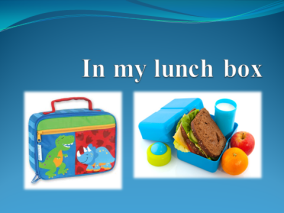 Фонетическая зарядкаПодготовить речевой аппарат к английской речиAt first let’s practice our tongues! Listen to me and repeat after me. -Давайте вспомним, как наша обезьянка Чаклз играет с мячиком bb-греет свои ручки hh-любит петь песенки ll-звонит в колокольчик dd - ding-dongОбезьянка пошла гулять, а навстречу ей комарики - zzА вот и пчелки жужжат ððГуси шипят -Учащиеся повторяют за учителем английские звуки.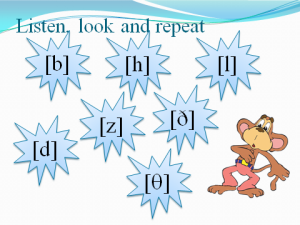 Актуализация знаний полученных на предыдущих уроках.1. Вспомнить и повторить лексику по теме “Еда”.2. Проверить домашнее задание (выучить слова)3. активизировать употребление в речи фраз: Do you like … ? Yes, I do. Yum! /No, I don`t. Yuk!4. составлять микродиалоги с данными фразами.Учитель по одному достает из сумки продукты и называет ихПосле этого учитель показывает  картинки в произвольном порядке, а учащиеся говорят, что на них изображено. Учитель показывает на написанные слова  на экране и просит отдельных учащихся прочитать их. Учитель спрашивает у класса, правильно ли прочитано слово.Проверка дом.зад. WB-Упр.1, стр.22, ур.3, стр.23Учитель задает вопросы: Do you like … ?Работа в парах. Установка учителя: And now ask each other about your favourite food.Учащиеся слушают и повторяют словаУчащиеся называют слова хором.Фронтальная работа. Отдельные учащиеся читают слова на экранеУчащиеся проверяют и оценивают себя.Учащиеся отвечают Yes, I do. Yum! /No, I don`t. Yuk!Учащиеся в парах спрашивают друг у друга и отвечают. Do you like … ? Yes, I do. Yum! /No, I don`t. Yuk!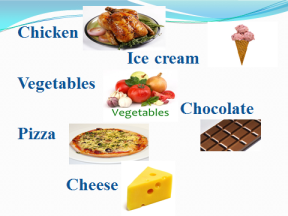 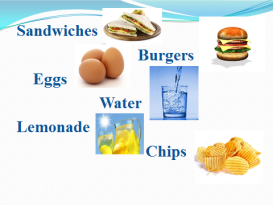 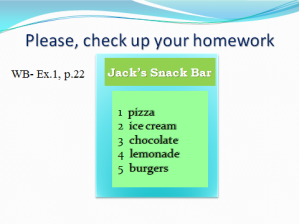 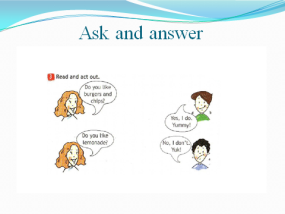 4.  Предъявление новых лексических знаний.Введение и отработка новой лексики.Употребление изученной лексики в ситуации реального общения1.Учитель вводит новые слова. Учащиеся слушают и повторяют хором и индивидуально. После этого учитель показывает на картинки в произвольном порядке, а учащиеся говорят, что на них изображено. Учитель показывает на написанные слова и просит отдельных учащихся прочитать их. Учитель спрашивает у класса, правильно ли прочитано слово.2.  с. 46, упр. 2. Учитель читает образец диалога. Учитель подходит к учащимся и помогаетим по мере необходимостиУчащиеся слушают и повторяют слова хором.Отдельные учащиеся читают слова на экране.Учащиеся повторяют за ним, а затем разыгрывают аналогичные диалоги в парах. Затем некоторые учащиеся разыгрывают диалоги перед классом.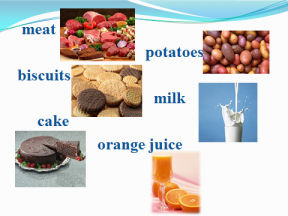 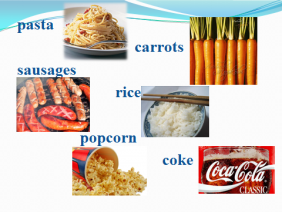 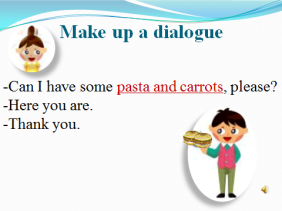 5. Физминутка.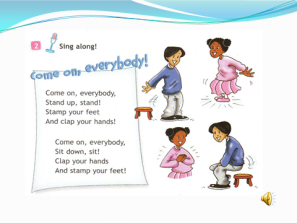 6. Предъявление новых грамматических знанийФормирование грамматических навыков. Ознакомление учащихся с употреблением неопределенных местоимений some, any в утвердительном, отрицательном и вопросительном предложениях.Создание проблемной ситуации:Look at these sentences.I’ve got some apples.I haven’t got any bananas.Have you got any tomatoes.In what sentences we use some?In what sentences we use any?Вывод учителя:I see, you understand it. Fine.Но! Can Ihave some Coke, please? и объясняет, что“some” употребляется в вопросительномпредложении вместо “any”, когда в немвыражена просьба. Учащиеся анализируют предложения и делают вывод о том, что местоимение some употребляется в утвердительном предложении, а в отрицательном и вопросительном употребляется any.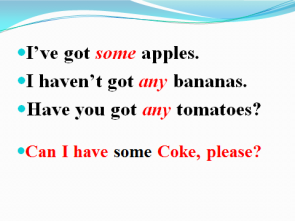 7.Первичная проверка понимания.Тренировать употребление в речи структуры I’ve got some… I haven’t got any… Have you got any…?1. Учитель просит учащихся составить свои предложения2. с. 46, упр. 3. Учитель читает образец и объясняет задание. Учащимся дается время для выполнения упражнения.1. Учащиеся составляют утвердительные, вопросительные и отрицательные предложения с “some” и“any” с привлечением личного опыта и используя в качестве зрительных опор картинки на плакате и предложения, написанныеучителем на доске. 2.Самостоятельная работа. Учащиеся вначале выполняют грамматическое задание, подставляя во фразы местоимения some,any. Затем дети меняются тетрадями и осуществляют взаимоконтроль. Правильные ответы проецируются на экране.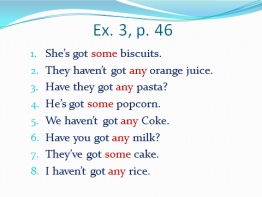 Первичное закрепление.Закрепить полученные знания.Совершенствовать навыки чтения про себя с извлечением нужной информации.с. 47, упр. 4. Учитель читает и объясняетзадание и значение словосочетания shopping list. Учащиеся читают записку про себяи составляют список покупок, которые необходимо сделать Карен. Ответы проверяются.Затем отдельные учащиеся читают предложения из текста, которые помогли им составить список.Ответ: ice cream, apples, bananas.Актуализация новых знаний Закрепить в речи учащихся новый грамматический материал.Создание условий для совершенство-вания в речи учащихся нового грамматического материала.Учитель спрашивает учащихся, что бы они положили в свой «lunch box» и просит записать в тетрадях.  с. 47, упр. 6. Учитель читает образец и объясняет задание. Учитель подходит к учащимся и помогает им по мере необходимости.Учащиеся выбирают трипродукта, которые они хотели бы взять с собой в школу на завтрак, и рисуют их в тетрадях. Затем они работают в парах, задают вопросы и отвечают на них, как показано в образце.После этого некоторые учащиеся выступаютперед классом.Информация о домашнем задании, инструктаж по его выполнению.Учебник: упр. 1, с. 46(учить); упр. 5, с. 47.Рабочая тетрадь: с. 24, упр. 1, 2.Подведение итогов занятия.РефлексияЧему вы сегодня научились?Комментирует ответы учащихся, производит оценивание. Производят оценку своих ответов, стараются адекватно оценить результат своей учебной деятельности.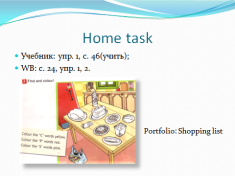 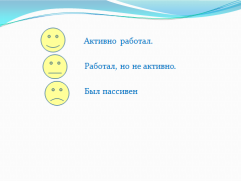 